Bangladesh Medical Association (BMA)List of Life Member-2947. BMA Netrakona BranchSl NoVoter NoVoter Details1Voter NoLM-4700001No ImageDR. MD. KAMAL UDDINF/Name: Md. Altaf Ali SarkerM/Name: BM & DC Reg. No: NID: Cell: Address: Court Road
NetrokonaBlood Group: 2Voter NoLM-4700002No ImageDR. ABDUS SATTARF/Name: Late Khoda NewajM/Name: BM & DC Reg. No: NID: Cell: Address: Shajhan Medical Hall
Tari Bazar
NetrokonaBlood Group: 3Voter NoLM-4700003No ImageDR. RANJAN KUMAR KARMOKERF/Name: Kalipada KarmokerM/Name: BM & DC Reg. No: NID: Cell: Address: Medical Officer
Adhunik Sadar Hospital
NetrokonaBlood Group: 4Voter NoLM-4700004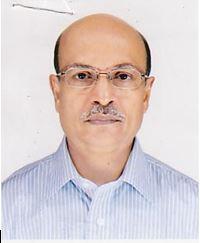 DR. RATHINDRA KUMAR SARMAF/Name: M/Name: BM & DC Reg. No: NID: Cell: Address: New Town
P.o.-Netrokona
NetrokonaBlood Group: 5Voter NoLM-4700005No ImageDR. MD. ABUL BASETF/Name: M/Name: BM & DC Reg. No: NID: Cell: Address: Civil Surgeon
NetrokonaBlood Group: 6Voter NoLM-4700006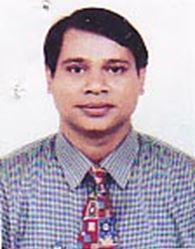 DR. DILIP KUMAR DEBNATHF/Name: Satyendra Lal DebnathM/Name: Maya Rani DebyBM & DC Reg. No: 22799NID: Cell: 01712-042779Address: KoLM-a Kanda
Thana Health Complex, Netrokona.Blood Group: 7Voter NoLM-4700007No ImageDR. A.K.M RAFIQUL ISLAM KHANF/Name: Md. Rajab Ali KhanM/Name: BM & DC Reg. No: NID: Cell: Address: N/ABlood Group: 8Voter NoLM-4700008No ImageDR. MD. SAIFUL HOQUE TALUKDERF/Name: M/Name: BM & DC Reg. No: NID: Cell: Address: Blood Group: TRANSFERED to BMA Dhaka CityLM-14055439Voter NoLM-4700009No ImageDR. MD. NURUL AMIN AKANDAF/Name: M/Name: BM & DC Reg. No: NID: Cell: Address: Blood Group: TRANSFERED to BMA Dhaka CityLM-140554310Voter NoLM-4700010No ImageDR. A.K.M. MOQSUDUL HASANF/Name: M/Name: BM & DC Reg. No: NID: Cell: Address: Blood Group: TRANSFERED to BMA Dhaka CityLM-140554311Voter NoLM-4700011No ImageDR. MD. AFTAB UDDINF/Name: Afzal Uddin AhmedM/Name: BM & DC Reg. No: NID: Cell: Address: Thana Health Complex
Planing Officer,Mohangonj
NetrokonaBlood Group: 12Voter NoLM-4700012No ImageDR. MD. SARIFUL ISLAM BHUIYANF/Name: M/Name: BM & DC Reg. No: NID: Cell: Address: Medical Officer
Sadar Hospital
NetrokonaBlood Group: 13Voter NoLM-4700013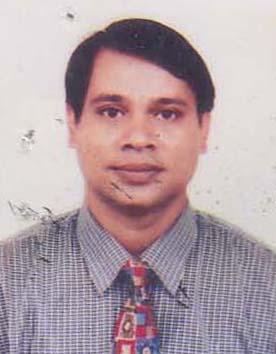 DR. DIPAK KUMAR NAGF/Name: Jagadish Chandra NagM/Name: Priya Chandra NagBM & DC Reg. No: 19560NID: 7227407245331Cell: 01711332231Address: Asst. Prof. Ophthalmology National Institute Of Ophthalmology & Hospital, Dhaka.Blood Group: B+14Voter NoLM-4700014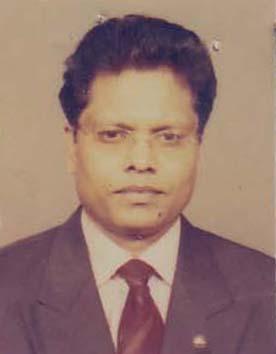 DR. PALASH MAJUMDERF/Name: Tarapada MajumderM/Name: Sobi MajumderBM & DC Reg. No: 25545NID: 7227402107830Cell: 01711268251Address: Satpai, Kali Bari Road, Netrokona.Blood Group: O+15Voter NoLM-4700015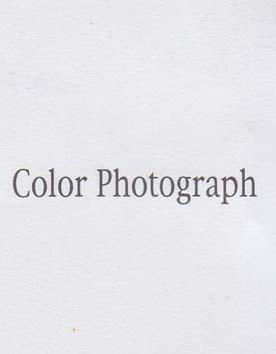 dR. JAWHAR LAL SINGHAF/Name: M/Name: BM & DC Reg. No: 24369NID: Cell: 01552320086Address: Room 1, DAK- Bangla Bhaban Durgapur, Netrokona.Blood Group: A+TRANSFERED to BMA Dhaka CityLM-140554316Voter NoLM-4700016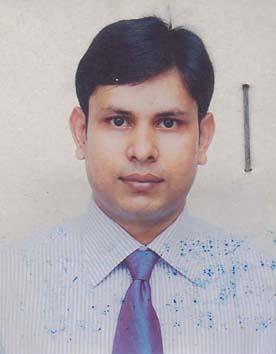 dR. ZAHIRUL HASAN KHANF/Name: Late Abdul Mannan KhanM/Name: Jahanara Akter KhanomBM & DC Reg. No: 45111NID: 2697557395779Cell: 01712130762Address: MO, Upazilla Health Complex, Kalmakanda, Netrokona.Blood Group: B+17Voter NoLM-4700017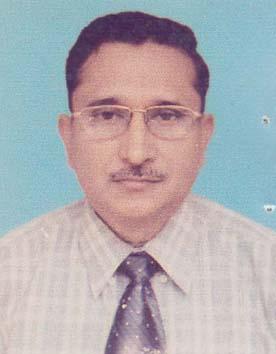 DR. JYOTIRMAY AICHF/Name: Late Satish Chandra AichM/Name: Late Shashi Bala AichBM & DC Reg. No: 6972NID: 7727303112894Cell: 01712277006Address: 59/B, Rambabu Road, Mymensingh.Blood Group: O+18Voter NoLM-4700018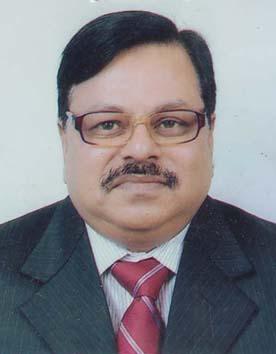 dR. SHAHID UDDIN AHMEDF/Name: Shahab Uddin AhmedM/Name: Jahnara AhmedBM & DC Reg. No: 11866NID: 7227406132431Cell: 01712135270Address: Civil Surgeon Office, Netrokona.Blood Group: B+19Voter NoLM-4700019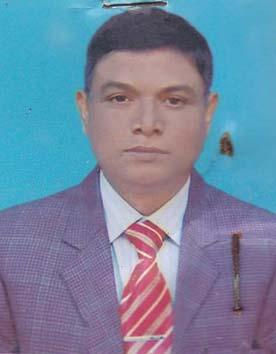 DR. BIJAN KANTI SARKERF/Name: Late Birendra Kumar SarkerM/Name: Late Amya Prava SarkerBM & DC Reg. No: 14652NID: 7227407136838Cell: 01712006814Address: Deputy Civil Surgeon Office, Netrokona.Blood Group: O+20Voter NoLM-4700020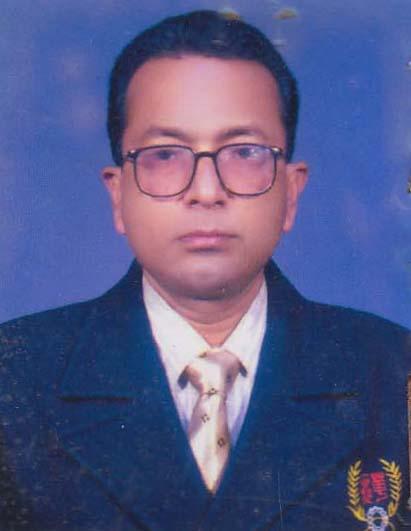 DR. MRINAL KANTI PANDITF/Name: Late. Dr. Naresh Chandra PanditM/Name: Late. Narayani PanditBM & DC Reg. No: 13208NID: 6125210124301Cell: 01711071812Address: UH&FPO, Upazilla Health Complex, Kalmakanda, NetrokonaBlood Group: B+21Voter NoLM-4700021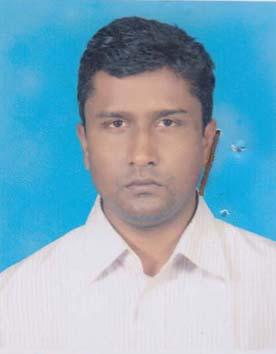 DR. RAJESH KUMAR DASF/Name: Rasbehari DasM/Name: Gayetri DasBM & DC Reg. No: 29370NID: 7227407138736Cell: 01711060835Address: Mukterpara, Netrokona.Blood Group: O+22Voter NoLM-4700022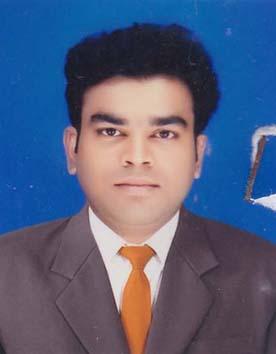 DR. AHSAN KABIR RIADF/Name: Md. Matior RahmanM/Name: Mosammad Sanoara BegumBM & DC Reg. No: 40229NID: Cell: 01716228546Address: 8/A, STUIF Quarter, Charpara, Mymensingh Medical College Hospital Mymensingh.Blood Group: B+23Voter NoLM-4700023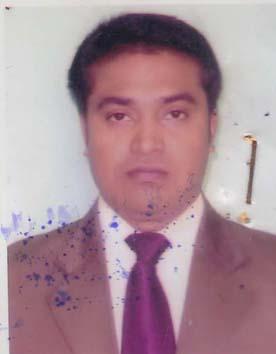 DR. MD. HABIBUR RAHMANF/Name: Late Mokbul Hossain AhmedM/Name: Mrs. Zayeda AkhterBM & DC Reg. No: 42991NID: Cell: 01913812016Address: EMO, Adhunik Sadar Hospital, Netrokona.Blood Group: A+24Voter NoLM-4700024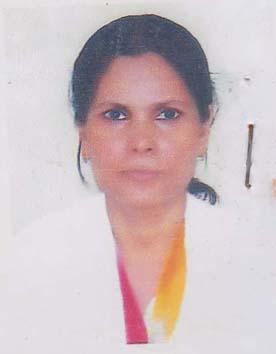 DR. PAPIYA MAJUMDERF/Name: Tejendra Kumar MajumderM/Name: Makul Rani MajumderBM & DC Reg. No: 26307NID: 2692620641488Cell: 01716522981Address: Medical Officer ( Clinic), MCWC, Netrokona.Blood Group: O+25Voter NoLM-4700025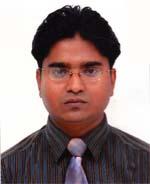 DR. PRASANTA SARKERF/Name: Bhajan Chandra SarkerM/Name: Rina Rani SarkerBM & DC Reg. No: 46975NID: 9196203131304Cell: 01731247074Address: 275, Kalibari Road, Joynagor
NetrakonaBlood Group: O+26Voter NoLM-4700026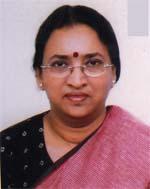 Dr. Debjani SarkarF/Name: Late. Ram SarkerM/Name: Sumitra SarkarBM & DC Reg. No: 14816NID: 6125207153456Cell: 01717315316Address: Teribazar, NetrakonaBlood Group: O+27Voter NoLM-4700027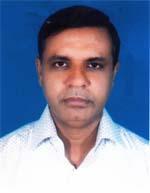 DR. SANDIP KUMAR BHATTACHARJEEF/Name: Late. Nripendra Chandra BhattacharjeeM/Name: Late. Pritikana BhattacharjeeBM & DC Reg. No: 21144NID: 7227402107493Cell: 01718535859Address: Satiai, (Gara Road) NetrakonaBlood Group: B+28Voter NoLM-4700028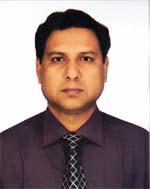 DR. MD. MAKSUDUR RAHMANF/Name: Late. Abul KashemM/Name: Mrs. Ayesha KhatunBM & DC Reg. No: 30083NID: 6127205168381Cell: 01711119081Address: Central Hospital Mukterpara, NetrakonaBlood Group: B+29Voter NoLM-4700029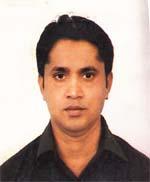 DR. TITU MOHON SAHAF/Name: Krishna Mohon SahaM/Name: Late Usha Rani SahaBM & DC Reg. No: 38777NID: 7227405129224Cell: 01714088170Address: Mymensing Medical College Hospital Dept. Of Anaesthesiology & ICU Mymensingh.Blood Group: O+